Отель Сундучок в ЗатокеМини-отель Сундучок находится в 100 метров от моря в самом центре Лимана. В номерах есть кондиционер, кабельное ТВ, ортопедические матрацы, душевые кабины.Есть кухня.Организуется комплексное питание (80-90грн в сутки), можно просто отдельно завтрак или ужин.Предоставляется мангал, есть песочница и игрушки для детейФотографии отеля и пляжа рядом находятся внизу.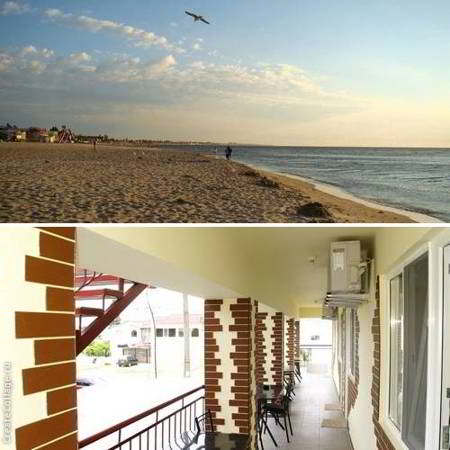 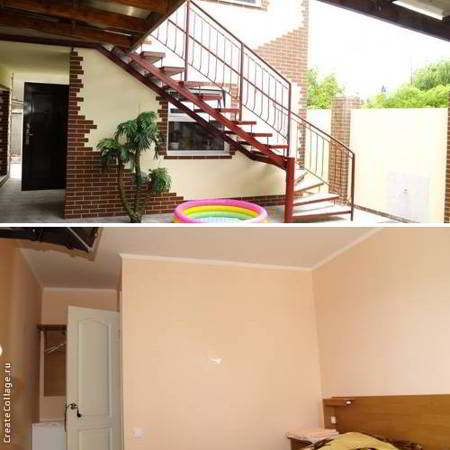 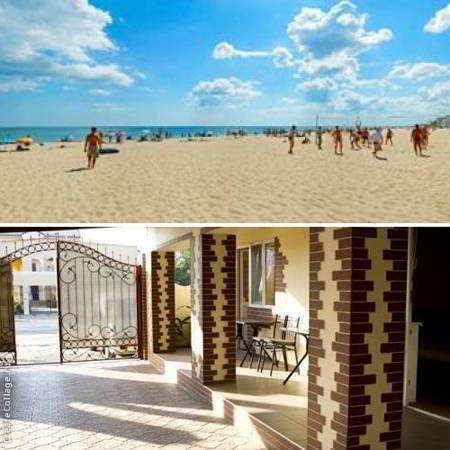 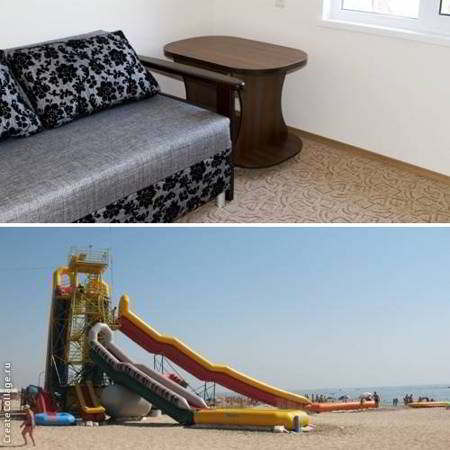 В стоимость входит: 
проезд на комфортабельном автобусе;проживание в отеле 10 ночей;В стоимость не входит:туристическая услуга 40.00 рублей;питание по желанию;страховка на взрослых (4 доллара).